Тема: Письменное деление на трёхзначное число Цели:1.	Формирование умения делить многозначные числа на трёхзначные, когда в записи частного одна, две цифры.2.	Закрепление нумерации многозначных чисел, алгоритма письменного деления на двузначное число.3.	Развивать коммуникативные и познавательные способности.       Планируемый результат обучения, в том числе и формирование УУД:- составить алгоритм письменного деления на трёхзначное число, когда в записи частного две цифры.Познавательные УУД:- формируется умение самостоятельно выделять и формулировать познавательную цель;- выбирается наиболее эффективный способ решения задания в зависимости от ситуации;Коммуникативные УУД:- формируется умение слушать и вступать в диалог;- участвовать в коллективном обсуждении проблемы.Личностные УУД:- формируется осознание своих возможностей в учении на основе сравнения своих возможностей и возможностей одноклассников;- формируется стремление к приобретению новых знаний и умений.Регулятивные УУД:- формируется умение контролировать процесс и результат своей деятельности;- формируется установка на улучшение результата своей деятельности.Мыслительные операции, необходимые на этапе проектирования: анализ, сравнение, аналогия.Оборудование: учебник М.И.Моро «Математика» 4 класс,2 часть, таблица, средства обратной связи (круги красного, жёлтого и зелёного цвета), мультимедийный проектор, экран.  Видеофильм. Математика 4 кл. урок 58. РЭШТип урока: урок открытия нового знания.№Этап урокаДеятельность учителя(с указанием действий с ЭОР, например, демонстрация)Деятельность ученикаВремяI.	Мотивация к учебной деятельности.-Здравствуйте, ребята! Прочитайте стих-ие на слайде. .  СЛАЙД 3. (Презентация)Математика пришла!Занимай свои места.Математика сложна, но скажу с почтением:Математика нужна, всем без исключения!Девиз нашего урока:Орешек знаний твердМы не привыкли отступатьНам расколоть его поможетЖелание – хочу всё знать!-Ребята, проверьте все ли у вас готово к уроку!Ну-ка проверь, дружок,Ты готов начать урок?Все ль на месте,Все ль в порядке,Ручка, книжка и тетрадка?Беритесь, ребята,Скорей за работу.                                 Учитесь считать,                               Чтоб не сбиться со счета.Приветствуют учителя. Вслух читают стихотворение.Организовывают  своё рабочее место.2 минII.Актуализация знаний и постановка проблемы1.Устный счет.  СЛАЙД 4 (Презентация)71 : 8 = 8 (ост 7)      37 : 6 = 6 (ост 1)        34 ∙ 2 = 68            8 : 3 = 2 (ост.2)        65 : 9 = 7 (ост 2)       120 ∙ 3 = 360 30 : 7 = 4 (ост 2)      22 : 5 = 4 (ост 2)       501 ∙ 2 = 100225 : 4 = 6 (ост 1)      59 : 6 = 9 (ост 5)         75 ∙ 4 = 3002. - Ребята, а кроме точного счета, что нужно еще уметь в математике? (решать задачи) СЛАЙД 5 (Презентация)Задача. Из 25 цветков сколько букетов можно составить?25 : 3 = 8 букетов (ост.1)25 :5 = 5 букета (ост.0)25 : 7 = 3 букета (ост.4) из ост 1 букет по 3 цв25 : 9 = 2 букета (ост 7) из ост 1 букет по 7 цв.3. Задача №1 стр.78- Давайте вспомним как называется расстояние, на которое сближаются движущие объекты за единицу времени? - Как называется расстояние, на которое удаляются движущиеся объекты за единицу времени?Вспомним формулы.  СЛАЙД 6 (Презентация)– Как найти V?– Как найти t?– Как найти S?Дети читают примеры на слайде, решают их и проверяют.Решать  задачи Скорость сближения – Vсбл.Скорость удаления – Vуд.V= S: tt = S: VS= V* t6 минIII.Выявление места и причины затруднения.  Повторение письменного алгоритма деления на двузначное число. СЛАЙД 7(Презентация)Алгоритм деления: 1. Прочитай и запиши пример. 2. Выдели первое неполное делимое и установи число цифр в частном. 3. Раздели неполное делимое на делитель и найди цифру частного. 4. Умножь, узнай, сколько разделил. .  5. Вычти, найди остаток. 6. Остаток сравниваем с делителем – проводим контроль. 7. Образуй следующее неполное делимое и продолжай деление так же до конца. 8. Если в конце деления получился ноль – деление без остатка, если осталось число, меньшее делителя - пример с остатком.Примеры:  СЛАЙД 8 (Презентация)245 : 35 = 8512 : 64 = 81368 : 342 = ?- В чём возникло затруднение?- Почему возникло затруднение? - Какой прием будем использовать при решении примера? Пользуясь алгоритмом дети решают примерыПоследний пример вызвал затруднения.Не  умеем делить на трёхзначное число.7минIV.Построение проекта выхода из затруднения- Какова же цель нашего урока? - Сформулируйте тему нашего урока. - Ребята, наша трудность возникла при решении примера. Вы хотите преодолеть эту трудность? На доске пример:72 : 24 = 3738 : 246 = 3- Чтобы легче было найти цифру частного, разделим 738 на 200. Для этого 7 разделим на 2,  в частном получим 3. Это пробная цифра. Умножим 246 на 3, получится 738. Значит частное 3.   Видеофильм урок 58. Математика 4 кл. РЭШ (СЛАЙД 9)Научиться делить на трёхзначное число«Письменное деление на трёхзначное число»5минЭОР-1мин30 сек.V.Физкультминутка.СЛАЙД 10 (Презентация)Вы, наверное, устали?                                                                                                       Ну, тогда все дружно всталиНа разминку становись! Вправо-влево покрутись Повороты посчитай, Раз-два-три, не отставай, Начинаем приседать — Раз-два-три-четыре-пять. Тот, кто делает зарядку, Может нам сплясать вприсядку.А теперь поднимем ручкиИ опустим их рывком.Будто прыгаем мы с кручиЛетним солнечным деньком. А теперь ходьба на месте, Левой-правой, стой раз-два. Мы за парты сядем, вместе Вновь возьмёмся за дела. Вращение туловищем вправо и влево.Приседания.Дети поднимают прямые руки над головой, потом резким движением опускают их и отводят назад, потом резким движением снова вверх и т. д.Ходьба на месте.Дети садятся за парты2минVI.Реализация построенного проекта№279 с комментарием.1-й -3-й пример:954 : 318 , чтобы легче было найти цифру частного, разделим 954 на 300, для этого разделю 9 на 3, в частном получим 3. Это пробная цифра. Умножим 318 на 3, получим 954. Значит частное 3.4-й пример 2544 : 424 самостоятельно в тетради.- Объясняя так же, найди частное и остаток  №279 (2).Работают с учебникомРешение примеров у доски8минVII.Построение системы знаний- Ребята, скажите, где могут пригодиться знания, полученные сегодня на уроке? 1.№280 Самостоятельная работа-Прочитайте задачу.- Как удобнее составить краткую запись? СЛАЙД 12.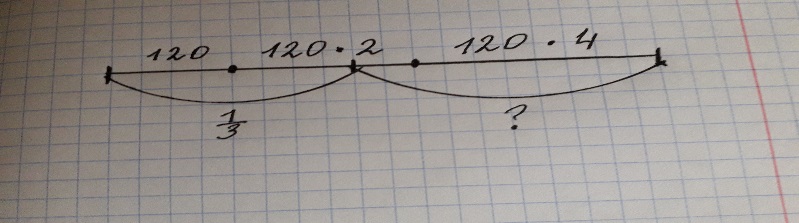 -Какой вопрос поставим к задаче?- Как узнаем сколько тонн материалов осталось?- А как узнаем сколько материалов израсходовали?- Самостоятельно запишите решение.Проверка. Самооценка.2. Составить задачу по чертежу №282 и решить её- Выполните эту работу в парах.Проверка. 3. 876:219, 3227:461, 1584:528 решить самостоятельно, используя алгоритм. Алгоритмы на столах у детей.При  решении примеров, задач, уравнений, в жизни.С помощью схематического чертежаСколько тонн материалов осталось?Из всей массы вычесть то, что израсходовали.Всю массу разделить на 3.Один ученик решает у доски.Проверка. Самооценка.Работа в парахОдна пара отчитывается о работе у доскиРешают примеры. Взаимопроверка 10 минVIII.Рефлексия- Какова была цель нашего урока? . СЛАЙД 12 (Презентация)- Кто смог достичь её самостоятельно? - Кому на уроке требовалась помощь? - Как вы думаете, кто из ребят больше всех внёс вклад в решение проблемы?Дети  поднимают круги зелёного цветаПоднимают  круги красного цвета2минIХ.Домашнее заданиеДомашнее задание: с.72 № 283. СЛАЙД 13 (Презентация)1мин